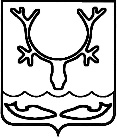 СОВЕТ городского округа "Город НАРЬЯН-МАР" 56-я сессия IV созыва______________________________________ решениеОб утверждении Перечня индикаторов риска нарушения обязательных требований при осуществлении муниципального контроля в сфере благоустройства муниципального образования "Городской округ "Город Нарьян-Мар"В соответствии с Федеральным законом от 31.07.2020 № 248-ФЗ "О государственном контроле (надзоре) и муниципальном контроле в Российской Федерации", Федеральным законом от 06.10.2003 № 131-ФЗ "Об общих принципах организации местного самоуправления в Российской Федерации", Уставом муниципального образования "Городской округ "Город Нарьян-Мар", Положением "О муниципальном контроле в сфере благоустройства муниципального образования "Городской округ "Город Нарьян-Мар", утвержденным решением Совета городского округа "Город Нарьян-Мар" от 23.12.2021 № 279-р, Совет городского округа "Город Нарьян-Мар" РЕШИЛ:1. Утвердить Перечень индикаторов риска нарушения обязательных требований при осуществлении муниципального контроля в сфере благоустройства муниципального образования "Городской округ "Город Нарьян-Мар" (Приложение). 2. Признать утратившим силу решение Совета городского округа "Город Нарьян-Мар" от 29.09.2022 № 361-р "Об утверждении Перечня индикаторов риска нарушения обязательных требований при осуществлении муниципального контроля в сфере благоустройства на территории муниципального образования "Городской округ "Город Нарьян-Мар".	3. Настоящее решение вступает в силу после его официального опубликования.г. Нарьян-Мар28 сентября 2023 года№ 495-рУТВЕРЖДЕНрешением Совета городского округа"Город Нарьян-Мар"от 28.09.2023 № 495-рПеречень индикаторов риска нарушения обязательных требованийпри осуществлении муниципального контроля в сфере благоустройства муниципального образования "Городской округ "Город Нарьян-Мар"1. Невыполнение в установленный срок законного предписания контрольного органа об устранении выявленных нарушений обязательных требований либо частичное исполнение предписания в указанный этим предписанием срок.2. Ненадлежащее состояние и содержание, несвоевременная и (или) некачественная уборка территорий общего пользования, нарушение порядка и условий их содержания, установленных нормативными правовыми актами органов местного самоуправления.3. Отсутствие у контрольного органа информации об исполнении в установленный срок предписания об устранении выявленных нарушений обязательных требований, выданного по итогам контрольного мероприятия.4. Получение информации об осуществлении земляных работ без разрешения на их осуществление либо с превышением срока действия такого разрешения.5. Наличие мусора и иных отходов производства и потребления на прилегающих территориях или на иных территориях общего пользования.6. Размещение транспортных средств, в том числе разукомплектованных транспортных средств, маломерных судов, прицепов, снегоходов на территориях, на которых их размещение запрещено Правилами благоустройства территории муниципального образования.7. Поступление в контрольный орган от органов государственной власти, органов местного самоуправления, юридических лиц, общественных объединений, граждан, из средств массовой информации, а также по итогам проведения контрольных мероприятий без взаимодействия, сведений, которые могут свидетельствовать о наличии нарушений обязательных требований, в части уборки и очистки территорий, организации строительных и ремонтных работ, содержания и эксплуатации дорог, обустройства и содержания детских игровых площадок, контейнерных площадок. Глава городского округа"Город Нарьян-Мар"_____________________О.О. БелакПредседатель Совета городского округа "Город Нарьян-Мар"_______________________Ю.И. Суський